INDICAÇÃO Nº 342/2019Sugere ao Poder Executivo Municipal que proceda a revitalização da iluminação na Alameda dos Flamboyants. (Reiterando a Indicação nº 2394/2016).Excelentíssimo Senhor Prefeito Municipal, Nos termos do Art. 108 do Regimento Interno desta Casa de Leis, dirijo-me a Vossa Excelência para sugerir ao setor competente, que proceda a revitalização da iluminação na Alameda dos Flamboyants.Justificativa:Fomos procurados por munícipes solicitando essa providência, pois, a pouca iluminação na referida Alameda está causando bastante transtornos e insegurança impossibilitando às pessoas que costumam fazer caminhadas no período noturno.Plenário “Dr. Tancredo Neves”, em 21 de Janeiro de 2019.José Luís Fornasari“Joi Fornasari”- Vereador -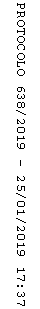 